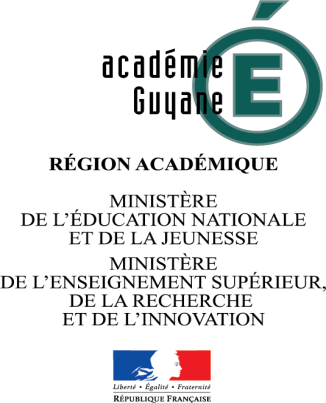 PROCEDURE D’ADMISSION EN 3ème PREPA-METIERS                Rentrée scolaire : septembre 2020Votre enfant est scolarisé(e) dans collège public ou privé sous contrat dans une autre académie		APRES LA QUATRIEME Le chef d’établissement dans lequel est scolarisé votre enfant vous remettra un dossier de candidature à compléter et à lui remettre.Il devra transmettre ce dossier Rectorat de Guyane (SAIO / MLDS) , pour la commission académique, avant le 15 juin 2020. Les résultats vous seront communiqués par téléphone et les notifications d’affectation seront transmises aux collèges, à partir du 30 juin 2020.   saio@-guyane.fr Rectorat de GuyaneService Académique d’Information et d’OrientationSAIOTel.: 0694 27 20 62Fax: 0694 27 20 02